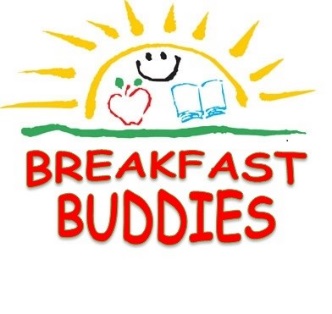 BREAKFAST BUDDIES Name/s:_________________________________PLEASE TICK WHICH SESSIONS YOU ARE BOOKINGNursery: 	Sessions required (fees included with Nursery fees) = _________Pre-school: 	Number of hours used from 30hr weekly allocation = _______/weekORNursery: 	Total number of sessions = _____@ £5.00 per session = £_______ Pre-school: 	Total number of sessions = _____@ £5.00 per session = £_______ Yr R – 6: 	Total number of sessions = _____@ £4.50 per session = £_______ Method of paymentCHILDCARE VOUCHERS 	___________________ Date: ___________ (Please state name of provider and reference code) REMINDERPAYMENTS MUST BE MADE AT THE TIME OF BOOKINGMIX ‘TIL SIX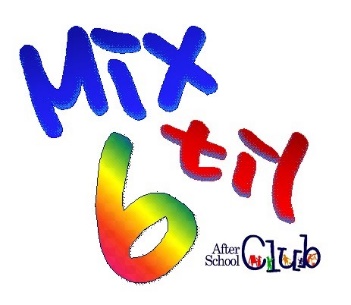 Name/s:________________________________Please circle the collection time that you are bookingNursery: 	Sessions required (fees included with Nursery fees) = _________Pre-school: 	Number of hours used from 30hr weekly allocation = _______/weekORTotal number of sessions to 5.15pm = ______@ £8.00 per session = £_______  Total number of sessions to 6.00pm = ______@ £9.50 per session = £_______ Clubs after school: Total number of sessions - Club: ____________  4.20-5.15pm = ______@ £3.75 per session = £_______  Club: ____________  4.20-6.00pm = ______@ £5.25 per session = £_______Method of paymentCHILDCARE VOUCHERS 	___________________ Date: ___________(Please state name of provider and reference code) REMINDERPAYMENTS MUST BE MADE AT THE TIME OF BOOKINGBREAKFAST BUDDIESName/s:_________________________________PLEASE TICK WHICH SESSIONS YOU ARE BOOKINGNursery: 	Sessions required (fees included with Nursery fees) = _________Pre-school: 	Number of hours used from 30hr weekly allocation = _______/weekORNursery: 	Total number of sessions = _____@ £5.00 per session = £_______ Pre-school: 	Total number of sessions = _____@ £5.00 per session = £_______ Yr R – 6: 	Total number of sessions = _____@ £4.50 per session = £_______ Method of paymentCHILDCARE VOUCHERS 	___________________ Date: ___________(Please state name of provider and reference code) REMINDERPAYMENTS MUST BE MADE AT THE TIME OF BOOKINGMIX ‘TIL SIX 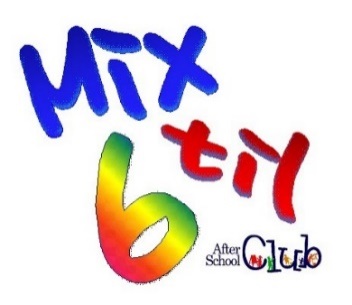 Name/s:________________________________PLEASE CIRCLE THE COLLECTION TIME THAT YOU ARE BOOKING Nursery: 	Sessions required (fees included with Nursery fees) = _________Pre-school: 	Number of hours used from 30hr weekly allocation = _______/weekORTotal number of sessions to 5.15pm = ______@ £8.00 per session = £_______  Total number of sessions to 6.00pm = ______@ £9.50 per session = £_______ Clubs after school: Total number of sessions - Club: ____________  4.20-5.15pm = ______@ £3.75 per session = £_______  Club: ____________  4.20-6.00pm = ______@ £5.25 per session = £_______Method of paymentCHILDCARE VOUCHERS 	___________________ Date: ___________(Please state name of provider and reference code) REMINDERPAYMENTS MUST BE MADE AT THE TIME OF BOOKINGw/cNo. of children Monday Tuesday Wednesday Thursday Friday 30/08/21HOLHOLHOL06/09/2113/09/2120/09/2127/09/2104/10/2111/10/2118/10/21w/cMondayTuesday Wednesday Thursday Friday 30/08/21HOLHOLHOL5.15pm/6pm 5.15pm/6pm 06/09/215.15pm/6pm5.15pm/6pm 5.15pm/6pm 5.15pm/6pm 5.15pm/6pm 13/09/215.15pm/6pm5.15pm/6pm 5.15pm/6pm 5.15pm/6pm 5.15pm/6pm 20/09/215.15pm/6pm5.15pm/6pm 5.15pm/6pm 5.15pm/6pm 5.15pm/6pm 27/09/215.15pm/6pm5.15pm/6pm 5.15pm/6pm 5.15pm/6pm 5.15pm/6pm04/10/215.15pm/6pm5.15pm/6pm 5.15pm/6pm 5.15pm/6pm 5.15pm/6pm 11/10/215.15pm/6pm5.15pm/6pm 5.15pm/6pm 5.15pm/6pm 5.15pm/6pm  18/10/215.15pm/6pm5.15pm/6pm5.15pm/6pm5.15pm/6pm5.15pm/6pmw/cNo. of children Monday Tuesday Wednesday Thursday Friday 01/11/21TED08/11/2115/11/2122/11/2129/11/2106/12/2113/12/21TEDw/cMondayTuesday Wednesday Thursday Friday 01/11/21TED5.15pm/6pm5.15pm/6pm5.15pm/6pm5.15pm/6pm08/11/215.15pm/6pm5.15pm/6pm5.15pm/6pm5.15pm/6pm5.15pm/6pm15/11/215.15pm/6pm5.15pm/6pm5.15pm/6pm5.15pm/6pm5.15pm/6pm22/11/215.15pm/6pm5.15pm/6pm5.15pm/6pm5.15pm/6pm5.15pm/6pm29/11/215.15pm/6pm5.15pm/6pm5.15pm/6pm5.15pm/6pm5.15pm/6pm06/12/215.15pm/6pm5.15pm/6pm5.15pm/6pm5.15pm/6pm5.15pm/6pm13/12/215.15pm/6pm5.15pm/6pm5.15pm/6pm5.15pm/6pmTED